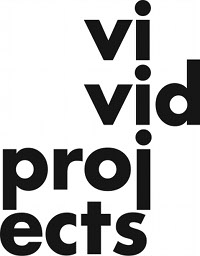 Equality & Diversity Monitoring Form Equality and diversity is integral to the work Vivid Projects does. Your responses are greatly appreciated but filling in this form is optional. The information you provide is for statistical purposes only and will .be separated from your application before we read it How would you define your gender identity?Do you consider yourself to be a different gender than that assigned at birth? What is your sexual orientation?What is your age?Please indicate your ethnicity:Do you identify as D/deaf or disabled, or have a long term health condition?Socio-Economic BackgroundThank you for taking part in this surveyMale (including Female to Male Trans Men)Female (including Male to Female Trans Women)Non BinaryPrefer Not to SayYesNoPrefer Not To SayBisexualGay ManGay Woman/ LesbianStraight/ HeterosexualOther (Please Specify)Prefer Not To Say0-1920-3435-4950-6465+Prefer not to sayWhiteBritish WhiteIrishWhiteGypsy or Irish TravellerWhiteAny other white backgroundMixedWhite and Black CaribbeanMixedWhite and Black AfricanMixedWhite and AsianMixedAny other mixed backgroundAsian/Asian BritishIndianAsian/Asian BritishPakistaniAsian/Asian BritishBangladeshiAsian/Asian BritishChineseAsian/Asian BritishAny other Asian backgroundBlack/Black BritishAfricanBlack/Black BritishCaribbeanBlack/Black BritishAny other Black backgroundOtherArabOtherAny other ethnic groupOtherPrefer not to sayYesNo Prefer not to sayPlease indicate the occupation of the main/highest income earner in your household when you were 14Please indicate the occupation of the main/highest income earner in your household when you were 14Please indicate the occupation of the main/highest income earner in your household when you were 14Modern Professional E.g. Teacher/lecturer, nurse, physiotherapist, social worker, welfare officer, actor, artist, musician, police officer (sergeant or above), software designerClerical and Intermediate OccupationsE.g. secretary, personal assistant, clerical worker, office clerk, call centre agent, nursing auxiliary, nursery nurseSenior Managers and AdministratorsUsually responsible for planning, organising and co-ordinating work for finance such as finance manages, chief executive etcTechnical and Craft OccupationsE.g. motor mechanic, fitter, inspector, plumber, printer, tool maker, electrician, gardener, train driverSemi-Routine Manual and Service OccupationsE.g. postal worker, machine operative, security guard, caretaker, farm worker, catering assistant, receptionist, sales assistantRoutine Manual and Service OccupationsE.g. HGV driver, van driver, cleaner, porter, packer, sewing machinist, messenger, labourer, waiter/waitress, bar staffMiddle or Junior ManagersE.g. office manager, retail manager, bank manager, restaurant manager, warehouse manager, publicanTraditional Professional OccupationsE.g. solicitor, accountant, medical practitioner, scientist, civil/mechanical engineerShort Term UnemployedClaimed Jobseeker’s Allowance or earlier unemployment benefit for a year or lessLong Term UnemployedClaimed Jobseeker’s Allowance or earlier unemployment benefit for more than a yearRetiredNot ApplicableDon’t KnowPrefer not to sayOther (Please specify)